проект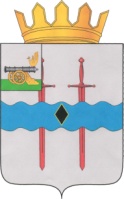 Кардымовский  районный Совет депутатовР Е Ш Е Н И Еот   __. __. 2023                                      № ___Рассмотрев представленный На основании подпункта 6 пункта 1 статьи 14 Федерального закона от 06.10.2003 № 131-ФЗ «Об общих принципах организации местного самоуправления в Российской Федерации», в соответствии с решением Кардымовского районного Совета депутатов от 28.04.2015 № 32 «Об утверждении Положения о порядке передачи имущества в собственность муниципального образования «Кардымовский район» Смоленской области из других форм собственности, а также о передаче имущества из муниципальной собственности муниципального образования «Кардымовский район» Смоленской области в федеральную и государственную собственность, собственность других муниципальных образований», Кардымовский районный Совет депутатовР Е Ш И Л : Утвердить прилагаемый перечень объектов муниципальной собственности муниципального образования «Кардымовский район» Смоленской области, передаваемых в муниципальную собственность муниципального образования Кардымовского городского поселения Кардымовского района Смоленской области.                                                                                                                           Приложение                                                                                                                                                                                к решению Кардымовского                                                                             районного Совета депутатов                                                                                                 от  __.__.2023   №  ___                                                               Переченьобъектов муниципальной собственности муниципального образования «Кардымовский район» Смоленской области, передаваемых в муниципальную собственность муниципального образования Кардымовского городского поселения Кардымовского района Смоленской областиПредседатель Кардымовского районного Совета депутатов__________________И.В. ГорбачевГлавы муниципального образования «Кардымовский район» Смоленской области___________________ О.М. Смоляков№ п/пНаименованиеобъектаКадастровый номерАдрес (местонахождения) объектаПлощадь, кв.м.Кадастровая стоимостьруб.Квартира67:10:0010243:47Смоленская область, р-н Кардымовский, пгт Кардымово, ул Ленина, д 63, к 1329,1567063,84Квартира67:10:0010243:63Смоленская область, р-н Кардымовский, пгт Кардымово, ул Ленина, д 63, к 2533,2646959,44Квартира67:10:0010203:29Смоленская область, р-н Кардымовский, пгт Кардымово, ул Колхозная, д 6А, кв 356,3865343,39Квартира67:10:0010202:109Российская Федерация, Смоленская область, р-н Кардымовский, пгт Кардымово, ул Ленина, д 45, кв 639,3740203,71Квартира67:10:0010210:198Смоленская область, р-н Кардымовский, пгт Кардымово, ул Школьная, д 4, кв 4162,71285916,81